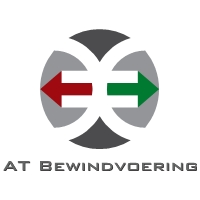 KLACHTENREGELING AT Bewindvoering Uw bewindvoerder behartigt uw financiële belangen en wordt hierin gecontroleerd door de rechtbank.U hebt hierover samen met uw bewindvoerder afspraken gemaakt, zie hiervoor het Plan van Aanpak en het intakeformulier.Het doel van deze afspraken is dat zowel de bewindvoerder als u als cliënt volgens deze afspraken handelen.
Het kan voorkomen dat u ontevreden bent over het werk van de bewindvoerder.Hoe moeilijk ook, maak dit gelijk bespreekbaar, zodat er gezamenlijk naar een oplossing gezocht kan worden.Als u hier samen niet uitkomt, kunt u een officiële klacht indienen.Hoe dien ik een officiële klacht in?U maakt schriftelijk kenbaar aan uw bewindvoerder wat uw klacht is.Probeer dit zo duidelijk mogelijk te omschrijven.Uw bewindvoerder is verplicht om op uw schriftelijke klacht binnen twee weken te reageren en een oplossing te vinden waar u het mee eens bent.Ik vind het antwoord van de bewindvoerder niet bevredigend.In dat geval kunt uw u de klacht naar het Kantongerecht sturen:De RechtspraakSector KantonPostbus 2511800 BG AlkmaarU ontvangt bij deze klachtenregeling een klachtenformulier.